   Listen and circle the right answer:   Write      or      :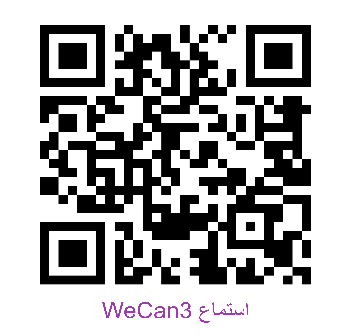 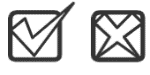 Audio: https://youtu.be/cNAKfmORR4YForms: https://forms.office.com/Pages/ShareFormPage.aspx?id=b4OQU5QpqkK9sELnf3f9C84PUFGeBGBFuY4-jPdGsvZUQ1VGNDI3RVIySDRIOVNJOUgxUDhVTlJLVi4u&sharetoken=5Ol5hkdwprUR0Wl9fZl4 المملكة العربية السعوديةالمملكة العربية السعودية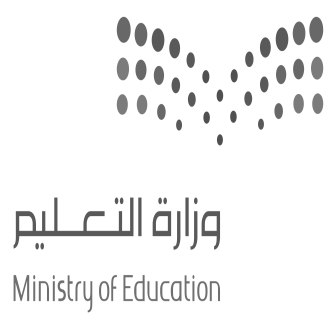 المادة:المادة:اللغة الانجليزية (شفوي)اللغة الانجليزية (شفوي)وزارة التعليموزارة التعليمالصفالصف4 و5و6 ابتدائي4 و5و6 ابتدائيالادارة العامة للتعليم ب______الادارة العامة للتعليم ب______التاريخ:التاريخ:/04/1445 هـــ/04/1445 هـــمدرسة________الابتدائيةمدرسة________الابتدائيةالزمن:الزمن:نصـف ساعةنصـف ساعةاختبار نهاية الفصل الدراسي الأول– الدور الأول للعام الدراسي 1445 هــــــاختبار نهاية الفصل الدراسي الأول– الدور الأول للعام الدراسي 1445 هــــــاختبار نهاية الفصل الدراسي الأول– الدور الأول للعام الدراسي 1445 هــــــاختبار نهاية الفصل الدراسي الأول– الدور الأول للعام الدراسي 1445 هــــــاختبار نهاية الفصل الدراسي الأول– الدور الأول للعام الدراسي 1445 هــــــاختبار نهاية الفصل الدراسي الأول– الدور الأول للعام الدراسي 1445 هــــــاختبار نهاية الفصل الدراسي الأول– الدور الأول للعام الدراسي 1445 هــــــاختبار نهاية الفصل الدراسي الأول– الدور الأول للعام الدراسي 1445 هــــــاختبار نهاية الفصل الدراسي الأول– الدور الأول للعام الدراسي 1445 هــــــاختبار نهاية الفصل الدراسي الأول– الدور الأول للعام الدراسي 1445 هــــــالاستماع 5التحدث 5المجموع 10الاسم ثلاثيالفصل    /    /رقم الكشف  رقم الكشف  Ken is eating    chips - cheese – chocolate   . Play         I play   tennis – football – basketball   . Does your father play golf? No, he    can’t – don’t   - doesn’t   .It’s a      squid – starfish – jellyfish  .How do you spell       M-A-S-H     – W-A-C-H    – W-A-S-H    .What do you think about it? I think it’s   slow - small – cute  . Whose – Who is – Where   shoes are these?They are Steve’s.What sport does Omar like?He likes   sky diving – rock climbing – horse riding    .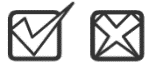 His sister feeds the fish and sets the table.   (           )Saeed is 10 years old and he lives in Riyadh.  (           )